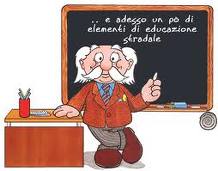 L’eleganzaGli italiani si dice sono vanitosi, e per questo, vestono con eleganza. Forse la vanità è un difetto, ma che c’è di male a curare il proprio aspetto, a cercare di combinare con gusto i colori di quello che si porta ? Non siamo tutti belli per natura, anzi, alcuni sono decisamente brutti. Allora perché non cercare di corregere o comunque non ostentare gli errori di madre natura ? Per quale motivo una donna un po’ robusta deve vestire di bianco, quando il nero la fa sembrare più magra ? Per quale ragione si devono mostrare quei difetti che invece così facile nascondere ? Nessuno vuole essere brutto.  « Ma si può dire a questo punto essere eleganti costa, seguire la moda è caro. » Sì ? E allora come mai tante persone spendono in vestiti somme enormi, senza mai arrivare a essere minimamente eleganti ? L’eleganza non dipende dal portafoglio, ma dal buon gusto, una qualità questa che la natura purtroppo, così come la bellezza, non regala a tutti.COMPRENSIONE :(6 punti)Rispondete con « Vero » o « Falso » : ( 2 punti)La gli italiani indossano abiti eleganti..non tutta la gente è bella naturalmente.Seguire la moda non è caro.L’eleganza dipende dal portafiglio . Mettete una croce(x)davanti alla risposta giusta : (1 punto)Somme enormi :                 a- piccole somme.                                 b- grandi somme.                                  c-somme ragionevoli .L’eleganza dipende:                 a- dal portafoglio.                                        b- dall’origine                                        c-dal gusto della persona. Rispondete alle domande seguenti : (3 punti)Quale significato ha “la moda” per gli italiani?……………………………………………………………………………………………….…………………………………………………………………………...............................Date il nome di quattro grandi stilisti italiani? ……………………………………………………………………………………………..….………………………………………………………………………….........................LESSICO  E GRAMMATICA:(9 punti)Date il sinonimo e il contrario dal testo : (1 punto)Completate con le parole sottoelencate : (1.5 punto)La ragazza ………………………..  di modo « ………………………. » : ampia gonna viola, una larga  ……………………….. di lana  verde scuro molto lunga, con  ……………………… lunghe. Ha anche una sciarpa grigia intorno al collo. Ai piedi ha un paio di scarpe da……………………….., e ha lunghi………………………… ricci non pettinati.Completare la tabella seguente :(1.5 punto)Completate il dialogo seguente con i pronomi indiretti adeguati  (2.5 punti)Paolo: A Lei, signorina, hanno regalato qualcosa? Signorina: Sì, i miei genitori …………… hanno regalato un vestito elegante.Paolo: Che cosa ………….. hanno regalato ancora signorina?Signorina: I nonni un profumo e mio fratello  ………….ha offerto un disco. E a te che cosa hanno regalato ?Paolo : Niente.Signorina : Non …………… fanno dei regali ?Paolo : Io vivo con i nonni; questa sera io  …………. porterò dei bei vestiti che a loro piacciono molto.Circondate la preposizione adatta: (1.5 punto)Una novità nel campo della moda : un giovane sarto italiano ha lanciato (in/da/a) Parigi un nuovo modello (di/da/in) vestiti uguale (a /per /di) uomo e donna. Questo modello unisex è stato già indossato(da/ con /per) moltissime coppie famose. (a/in/per) Londra centinaia sono finiti (con/di/in) poco tempo. FONETICA : (1punto) Circondate la sillaba accentata delle parole sottolineate :  Per gli italiani, è importantissimo rinnovare il guardaroba all’inizio di ogni nuova  stagione PRODUZIONE SCRITTA : (5 punti)Tema : Perché malgrado che la campagna è incantevole il contadino preferisce abbandonarla e vivere altrui? (Tra 10 e 12 righe massimo)………………………………………………………………………………………………………………………………………………………………………………………………………………………………………………………………………………..………………………………………………………………………………………………………………………………………………………………………………………………………………………………………………………………………………..……………………………………………………………………………………………………………………………………………………………………………………………………………………………………………………………………………….……………………………………………………………………………………………………………………………………………………………………………………..…………………………………………………………………………………………..………………………………………………………………………………………….Professore :Sayadi M’hamedAnno : 2010/2011« Compito  di Sintesi n°1 »(Livello Avanzato)Liceo :Ali Bourguiba BemblaDurata : 1 ora 30 mNome : ……………………..Cognome : …………………… Classe : ……………….Nome : ……………………..Cognome : …………………… Classe : ……………….Nome : ……………………..Cognome : …………………… Classe : ……………….SinonimoContrarioAbbigliamento= ……………………Creatori =……………………………Pesante ≠ ……………………………Svestirsi ≠……………………………..VerboAggettivo/Par.passatoSostantivo/nome ……………………………………………………presentare…………………………………………………….……………………………………………………..Sfilato InizioFirma…………………………………………………………